	Женева, 1 февраля 2019 годаУважаемая госпожа,
уважаемый господин,Хотел бы сообщить вам, что собрание ТК INT ЕТСИ в Женеве, которое планировалось провести 11−13 марта 2019 года, пройдет 12–14 марта 2019 года. Это собрание проводится параллельно с собранием ИК11, Женева, 6–15 марта 2019 года. Более подробная информация об этом собрании размещена на веб-сайте ЕТСИ.Желаю Вам плодотворного и приятного собрания.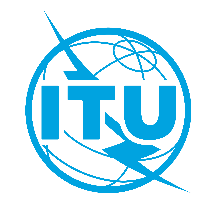 Международный союз электросвязиБюро стандартизации электросвязиМеждународный союз электросвязиБюро стандартизации электросвязиОсн.:Дополнительный документ 1 
к Коллективному письму 6/11 БСЭSG11/DAТел.:
Факс:
Эл. почта:
Веб-страница:+41 22 730 5780
+41 22 730 5853
tsbsg11@itu.int
http://itu.int/go/tsg11–	Администрациям Государств – Членов Союза–	Членам Сектора МСЭ-Т–	Ассоциированным членам МСЭ-Т, участвующим в работе 11-й Исследовательской комиссии–	Академическим организациям − Членам МСЭПредмет:Мероприятия, проводимые параллельно с собранием 11-й Исследовательской комиссии, Женева, 6–15 марта 2019 годаС уважением,(подпись)Чхе Суб Ли
Директор Бюро 
стандартизации электросвязи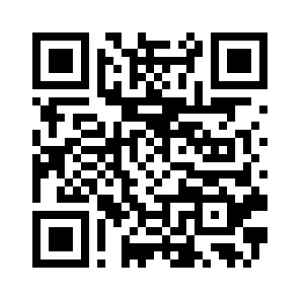 Последняя информация о собрании